3.3.1 Verifisering Endelig utdanningstilbud skal verifiseres i h.h.t. rutiner utviklet for dette. Formålet er å forsikre seg at utdanningen/opplæringen er utformet slik at den samsvarer med de krav som stilles til utdanningstilbudet. Utvikling av utdannings-/opplæringstilbud er beskrevet i kapittel 3.1 og 3.2. Dokumentert informasjon skal omfatte resultater og gjennomførte tiltak fra prosessenVerifikasjon og gjennomgang kan omfatte, men er ikke begrenset til:-	Gjennomgang av opplæringsmateriale før tilbudet utlyses-	Sammenlikning av det nye tilbudet med tilsvarende utdannings-/opplæringer-	Fastsette kvaliteten på læringsmiljø, scenarioer og ressurser3.3.2 Validering av utvikling/pilotkursVed godkjenning av tilbud skal skolen kjøre en «mindre klasse/gruppe» som et pilotkurs for å forsikre seg at resultatet samsvarer med angitte krav, før endelig, ordinær drift av utdanningstilbudet kan iverksettes.Resultater fra pilotkurset og validering, samt nødvendige tiltak og forbedringer kommuniseres opp mot kunden og dokumenteres. Sluttproduktet skal formelt godkjennes før det iverksettes av en ansvarlig person.KryssreferanserEksterne referanser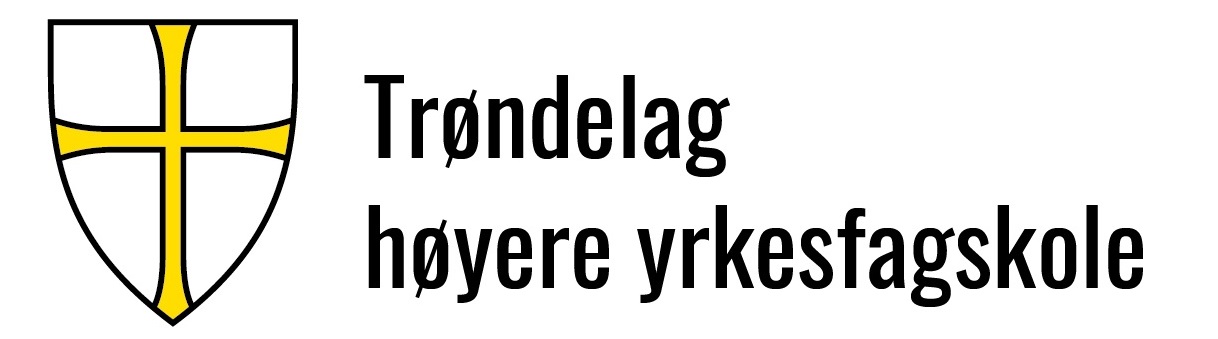 Dok.id.: 1.2.11Kapittel 3.3 Utvikling, verifisering og valideringKapittel 3.3 Utvikling, verifisering og valideringKapittel 3.3 Utvikling, verifisering og valideringKapittel 3.3 Utvikling, verifisering og valideringMTPUtgave:1.00Skrevet av:Hans Tore MikkelsenGjelder fra:13.10.2022Godkjent av:Svein Ove DyrdalSidenr:1 av 11.2.9Kapittel 3.1 Planlegging1.2.10Kapittel 3.2 Utvikling og gjennomgang av utdannings- og opplæringsprogram.22.4 DNV-ST-0029-MTP, Section 4 Development and maintenance